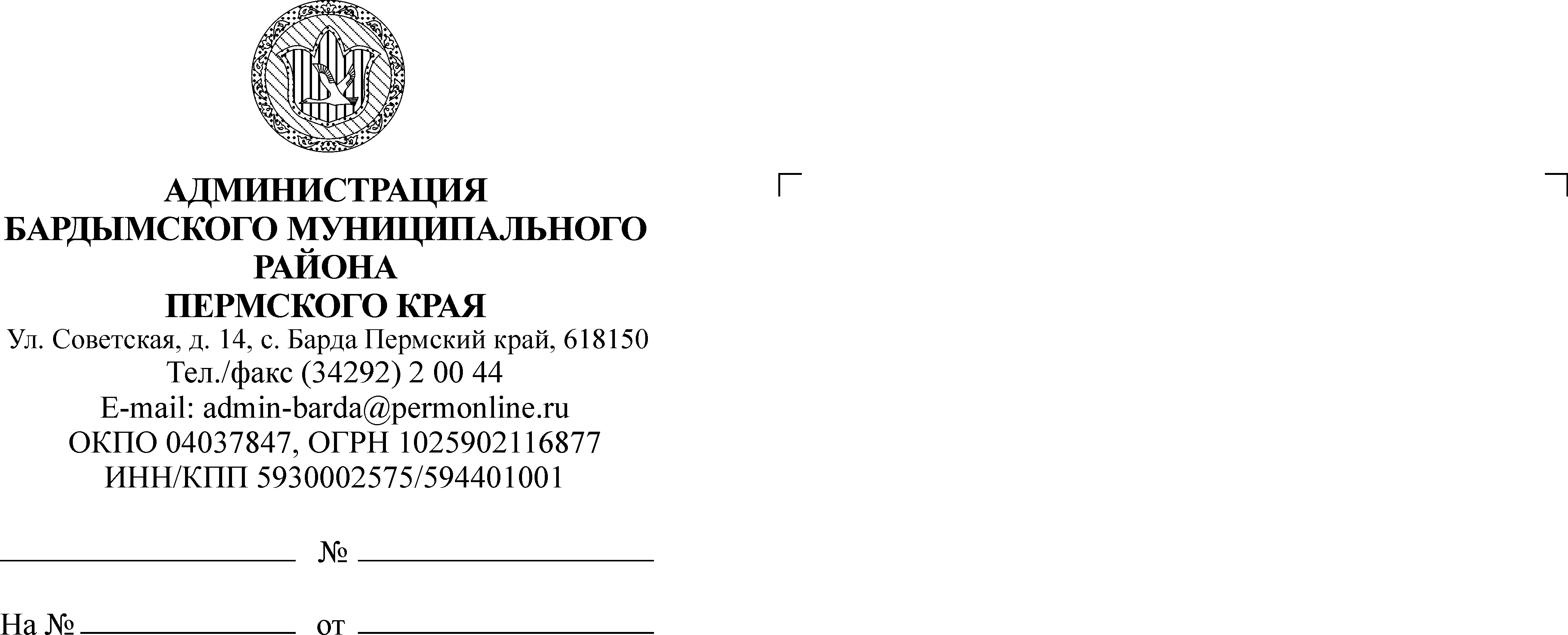 ЗЕМСКОЕ СОБРАНИЕ БАРДЫМСКОГО МУНИЦИПАЛЬНОГО РАЙОНАПЕРМСКОГО КРАЯ ОДИННАДЦАТОЕ (ВНЕОЧЕРЕДНОЕ) ЗАСЕДАНИЕРЕШЕНИЕ29.09.2016                                                                                              № 187О внесении изменений в Положениеоб автомобильных дорогах  и дорожной деятельности на территории Бардымскогомуниципального района, утвержденное решением Земского Собрания Бардымского муниципальногорайона от 30.10.2015 № 25В целях приведения муниципальных правовых актов Земского Собрания Бардымского муниципального района в соответствие действующему законодательству Земское Собрание Бардымского муниципального районаРЕШАЕТ:1. Внести в Положение об автомобильных дорогах  и дорожной деятельности на территории Бардымского муниципального района, утвержденное решением Земского Собрания Бардымского муниципального района от 30.10.2015 № 25, следующие изменения:1.1. абзац 2 пункта 1 раздела 12 изложить в следующей редакции:«свободно и бесплатно осуществлять проезд транспортных средств, перевозки пассажиров, грузов по автомобильным дорогам общего пользования, за исключением случаев временного ограничения или прекращения движения транспортных средств по автомобильным дорогам, а также, если иное не установлено Федеральным законом от 08.11.2007 N 257-ФЗ "Об автомобильных дорогах и о дорожной деятельности в Российской Федерации и о внесении изменений в отдельные законодательные акты Российской Федерации";»;1.2. абзац 3 пункта 2 раздела 13 изложить в следующей редакции: «осуществлять движение по автомобильным дорогам на тяжеловесных транспортных средствах, масса которых с грузом или без груза и (или) нагрузка на ось которых более чем на два процента превышают допустимую массу транспортного средства и (или) допустимую нагрузку на ось, и (или) на крупногабаритных транспортных средствах и на транспортных средствах, осуществляющих перевозки опасных грузов без специальных разрешений, выдаваемых в порядке, установленном Федеральным законом от 08.11.2007 N 257-ФЗ "Об автомобильных дорогах и о дорожной деятельности в Российской Федерации и о внесении изменений в отдельные законодательные акты Российской Федерации";»;1.3 раздел 13 дополнить абзацами следующего содержания: «осуществлять движение по автомобильным дорогам на тяжеловесных транспортных средствах, осуществляющих перевозки грузов, не являющихся неделимыми;осуществлять движение по автомобильным дорогам на крупногабаритных транспортных средствах, осуществляющих перевозки грузов, не являющихся неделимыми, за исключением осуществляющих движение на основании специальных разрешений крупногабаритных транспортных средств, габариты которых превышают допустимые габариты не более чем на два процента.»;1.4. в наименовании раздела 18 слово «общего» исключить;1.5. пункт 1 раздела 18 изложить в следующей редакции:«1. Движение по автомобильным дорогам крупногабаритного транспортного средства либо транспортного средства, осуществляющего перевозки опасных грузов, относящихся согласно Европейскому соглашению о международной дорожной перевозке опасных грузов (ДОПОГ) к грузам повышенной опасности, тяжеловесного транспортного средства, масса которого с грузом или без груза и (или) нагрузка на ось которого более чем на два процента превышают допустимую массу транспортного средства и (или) допустимую нагрузку на ось, за исключением движения самоходных транспортных средств с вооружением, военной техники, транспортных средств Вооруженных Сил Российской Федерации, осуществляющих перевозки вооружения, военной техники и военного имущества, допускается при наличии специальных разрешений, выдаваемых в соответствии с положениями статьи 31 Федерального закона от 08.11.2007 N 257-ФЗ "Об автомобильных дорогах и о дорожной деятельности в Российской Федерации и о внесении изменений в отдельные законодательные акты Российской Федерации".».2. Решение вступает в силу со дня его официального опубликования на официальном сайте Администрации Бардымского муниципального района www.barda-rayon.ru.3. Контроль исполнения решения возложить на председателя комиссии по бюджету, налоговой политике и финансам Сагидуллина И.А.Председатель Земского СобранияБардымского муниципального района 				                Х.Г.АлапановГлава муниципального района -                                                                                         глава Администрации Бардымскогомуниципального района        	         С.М.Ибраев	30.09.2016         